ЧЕРКАСЬКА МІСЬКА РАДА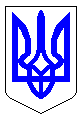 ЧЕРКАСЬКА МІСЬКА РАДАВИКОНАВЧИЙ КОМІТЕТРІШЕННЯВід 25.01.2022 № 73Про внесення змін до рішення виконавчого комітету Черкаської міської ради від 28.12.2021 №1571«Про встановлення  тарифів на теплову енергію,її виробництво, транспортування та постачання,послуги з постачання теплової енергіїта послуги з постачання гарячої води, які надаються КПТМ «Черкаситеплокомуненерго»     Відповідно до статті 28 Закону України «Про місцеве самоврядування в Україні», пп.2 п.3 ст.4, п.1, п.93 та п.5 ст.10 Закону України «Про житлово-комунальні послуги», п.98 та ст.20 Закону України «Про теплопостачання», Порядку формування тарифів на теплову енергію, її виробництво, транспортування та постачання, послуги з постачання теплової енергії і постачання гарячої води, затвердженого Постановою КМУ від 01.06.2011 №869 «Про забезпечення єдиного підходу до формування тарифів на житлово-комунальні послуги», з метою приведення рішення у відповідність до чинного законодавства, виконавчий комітет Черкаської міської радиВИРІШИВ:      1. Внести до рішення виконавчого комітету Черкаської міської ради від 28.12.2021 №1571 «Про встановлення  тарифів на теплову енергію, її виробництво, транспортування та постачання, послуги з постачання теплової енергії та послуги з постачання гарячої води, які надаються КПТМ «Черкаситеплокомуненерго» такі зміни: з пунктів 7, 8, 11, 13 виключити речення наступного змісту: «Тариф застосовувати для підприємств, установ та організацій, що фінансуються з державного чи місцевого бюджету з початку опалювального періоду 2021-2022 років».      2. Доручити управлінню інформаційної політики Черкаської міської ради  (Крапива Ю.Б.)  оприлюднити це рішення в засобах масової інформації.      3. Контроль за виконанням рішення покласти на першого заступника міського голови з питань діяльності виконавчих органів ради Тищенка С.О.Міський голова                                                                      Анатолій БОНДАРЕНКО